УТВЕРЖДАЮ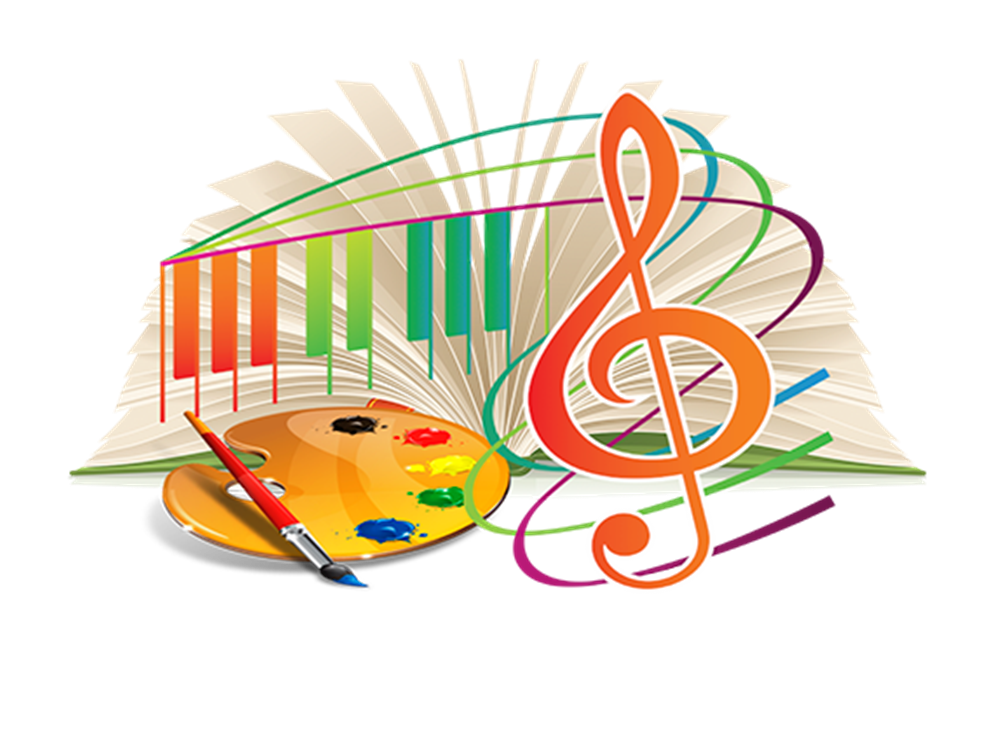 Директор Государственного бюджетного учреждениядополнительного профессионального образованияНижегородской области «Учебно-методический центрхудожественного образования»___________________________ А.Ю. ПоповПрограмма курсов повышения квалификации «Фортепиано: музыкальная педагогика и психология» 30 часовВремяПрограммаМесто проведенияМесто проведения31.01.2019 (чт.)09.00 – 10.00Регистрация участниковОткрытие курсовРябикина Марина Николаевна – старший методист  ГБУ ДПО НО УМЦРегистрация участниковОткрытие курсовРябикина Марина Николаевна – старший методист  ГБУ ДПО НО УМЦМБУ ДО «ДШИ №8 им.В.Ю.Виллуана»ул. Варварская, д.5отв. Рябикина М.Н.МБУ ДО «ДШИ №8 им.В.Ю.Виллуана»ул. Варварская, д.5отв. Рябикина М.Н.31.01.2019 (чт.)10.00 – 13.00"Работа над звуком в фортепианном классе"Рыбин Александр Михайлович –  профессор кафедры специального фортепиано ННГК им.М.И.Глинки"Работа над звуком в фортепианном классе"Рыбин Александр Михайлович –  профессор кафедры специального фортепиано ННГК им.М.И.ГлинкиМБУ ДО «ДШИ №8 им.В.Ю.Виллуана»ул. Варварская, д.5отв. Рябикина М.Н.МБУ ДО «ДШИ №8 им.В.Ю.Виллуана»ул. Варварская, д.5отв. Рябикина М.Н.31.01.2019 (чт.)13.00 – 14.00ПерерывПерерывМБУ ДО «ДШИ №8 им.В.Ю.Виллуана»ул. Варварская, д.5отв. Рябикина М.Н.МБУ ДО «ДШИ №8 им.В.Ю.Виллуана»ул. Варварская, д.5отв. Рябикина М.Н.31.01.2019 (чт.)14.00 – 17.00"Работа над звуком в фортепианном классе"Рыбин Александр Михайлович –  профессор кафедры специального фортепиано ННГК им.М.И.Глинки"Работа над звуком в фортепианном классе"Рыбин Александр Михайлович –  профессор кафедры специального фортепиано ННГК им.М.И.ГлинкиМБУ ДО «ДШИ №8 им.В.Ю.Виллуана»ул. Варварская, д.5отв. Рябикина М.Н.МБУ ДО «ДШИ №8 им.В.Ю.Виллуана»ул. Варварская, д.5отв. Рябикина М.Н.01.02.2019 (пт.)10.00 - 13.00"Общие проблемы фортепианной педагогики"Рыбин Александр Михайлович –  профессор кафедры специального фортепиано ННГК им.М.И.Глинки"Общие проблемы фортепианной педагогики"Рыбин Александр Михайлович –  профессор кафедры специального фортепиано ННГК им.М.И.ГлинкиМБУ ДО «ДШИ №8 им.В.Ю.Виллуана»ул. Варварская, д.5отв. Рябикина М.Н.МБУ ДО «ДШИ №8 им.В.Ю.Виллуана»ул. Варварская, д.5отв. Рябикина М.Н.01.02.2019 (пт.)13.00 - 14.00ПерерывПерерывМБУ ДО «ДШИ №8 им.В.Ю.Виллуана»ул. Варварская, д.5отв. Рябикина М.Н.МБУ ДО «ДШИ №8 им.В.Ю.Виллуана»ул. Варварская, д.5отв. Рябикина М.Н.01.02.2019 (пт.)14.00 – 17.00"Общие проблемы фортепианной педагогики"Рыбин Александр Михайлович –  профессор кафедры специального фортепиано ННГК им.М.И.Глинки"Общие проблемы фортепианной педагогики"Рыбин Александр Михайлович –  профессор кафедры специального фортепиано ННГК им.М.И.ГлинкиМБУ ДО «ДШИ №8 им.В.Ю.Виллуана»ул. Варварская, д.5отв. Рябикина М.Н.МБУ ДО «ДШИ №8 им.В.Ю.Виллуана»ул. Варварская, д.5отв. Рябикина М.Н.02.02.2019 (сб.)09.00 – 13.00Областной конкурс юных пианистов «Зимняя радуга». Прослушивание учащихся ДШИ и ДМШ Нижегородской областиОбластной конкурс юных пианистов «Зимняя радуга». Прослушивание учащихся ДШИ и ДМШ Нижегородской областиБольшой зал ННГК им.М.И.Глинки, ул.Пискунова, д. 40отв. Рябикина М.НБольшой зал ННГК им.М.И.Глинки, ул.Пискунова, д. 40отв. Рябикина М.Н02.02.2019 (сб.)13.00 – 14.00ПерерывПерерывБольшой зал ННГК им.М.И.Глинки, ул.Пискунова, д. 40отв. Рябикина М.НБольшой зал ННГК им.М.И.Глинки, ул.Пискунова, д. 40отв. Рябикина М.Н02.02.2019 (сб.)14.00 – 18.00Областной конкурс юных пианистов «Зимняя радуга». Прослушивание учащихся ДШИ и ДМШ Нижегородской областиОбластной конкурс юных пианистов «Зимняя радуга». Прослушивание учащихся ДШИ и ДМШ Нижегородской областиБольшой зал ННГК им.М.И.Глинки, ул.Пискунова, д. 40отв. Рябикина М.НБольшой зал ННГК им.М.И.Глинки, ул.Пискунова, д. 40отв. Рябикина М.Н03.02.2019 (вс.)09.00 – 12.00Областной конкурс юных пианистов «Зимняя радуга». Прослушивание учащихся ДШИ и ДМШ Нижегородской областиОбластной конкурс юных пианистов «Зимняя радуга». Прослушивание учащихся ДШИ и ДМШ Нижегородской областиБольшой зал ННГК им.М.И.Глинки, ул.Пискунова, д. 40отв. Рябикина М.НБольшой зал ННГК им.М.И.Глинки, ул.Пискунова, д. 40отв. Рябикина М.Н03.02.2019 (вс.)12.00 – 13.00ПерерывПерерывБольшой зал ННГК им.М.И.Глинки, ул.Пискунова, д. 40отв. Рябикина М.НБольшой зал ННГК им.М.И.Глинки, ул.Пискунова, д. 40отв. Рябикина М.Н03.02.2019 (вс.)13.00 – 17.00Областной конкурс юных пианистов «Зимняя радуга». Прослушивание учащихся ДШИ и ДМШ Нижегородской областиОбластной конкурс юных пианистов «Зимняя радуга». Прослушивание учащихся ДШИ и ДМШ Нижегородской областиБольшой зал ННГК им.М.И.Глинки, ул.Пискунова, д. 40отв. Рябикина М.НБольшой зал ННГК им.М.И.Глинки, ул.Пискунова, д. 40отв. Рябикина М.Н03.02.2019 (вс.)17.00Круглый стол по заявленным темам. Получение удостоверений о прохождении курсов повышения квалификацииКруглый стол по заявленным темам. Получение удостоверений о прохождении курсов повышения квалификацииБольшой зал ННГК им.М.И.Глинки, ул.Пискунова, д. 40отв. Рябикина М.НБольшой зал ННГК им.М.И.Глинки, ул.Пискунова, д. 40отв. Рябикина М.Н